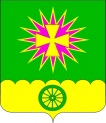 СОВЕТ НОВОВЕЛИЧКОВСКОГО СЕЛЬСКОГО ПОСЕЛЕНИЯДИНСКОГО РАЙОНАРЕШЕНИЕот 24.10.2019								                № 13-3/4станица НововеличковскаяО внесении изменений в решение Совета Нововеличковскогосельского поселения Динского района от 17.02.2012 № 240-28/2 «Об утверждении состава административной комиссии Нововеличковского сельского поселения»В связи с кадровыми изменениями в администрации Нововеличковского сельского поселения Динского района, Совет Нововеличковского сельского поселения Динского района  р е ш и л:1. Внести изменения в пункт 1 решения Совета Нововеличковского сельского поселения Динского района от 17.02.2012 № 240-28/2 «Об утверждении состава административной комиссии Нововеличковского сельского поселения», изложив пункт 1 в следующей редакции:«1. Утвердить состав административной комиссии Нововеличковского сельского поселения:Кочетков И.Л. – заместитель главы администрации Нововеличковского сельского поселения, председатель комиссии;Кравченко Л.В. – заместитель главы администрации Нововеличковского сельского поселения, заместитель председателя комиссии;Шевцова Е.С. - специалист отдела по общим и правовым вопросам администрации Нововеличковского сельского поселения, ответственный секретарь комиссии;Члены комиссии:Габлая В.А. - председатель Совета Нововеличковского сельского поселения;Журиков С.А. - депутат Совета Нововеличковского сельского поселения;Кудинов А.И. - участковый уполномоченный полиции (по согласованию);Марук О.Г. –начальника отдела земельных и имущественных отношений администрации Нововеличковского сельского поселения;Токаренко В.В. – начальник отдела ЖКХ, малого и среднего бизнеса администрации Нововеличковского сельского поселения;Моренченко Л.С. - специалист отдела ЖКХ, малого и среднего бизнеса администрации Нововеличковского сельского поселения;Кривоус В.А. –директор МУП ЖКХ Нововеличковское;Мамедов З.К. –председатель ТОС № 2;Монастырный Н.С. - председатель ТОС № 3;Шевцова О.Д. – председатель  ТОС № 4;Криворот О.Я. - председатель ТОС № 5;Розкин А.Л. - председатель ТОС № 6;Очередько О.А. - председатель ТОС № 8;Хилимендик А.А. - председатель ТОС № 9;Лоб Н.П. - председатель ТОС № 10.2. Признать утратившим силу решение Совета Нововеличковского сельского поселения Динского района от 30.05.2019 № 349-75/3 «О внесении изменений в решение Совета Нововеличковского сельского поселения Динского района от 17.02.2012 № 240-28/2 «Об утверждении состава административной комиссии Нововеличковского сельского поселения».3. Настоящее решение вступает в силу со дня его подписания.Председатель СоветаНововеличковскогосельского поселения							В.А.ГаблаяИсполняющий обязанности главыНововеличковскогосельского поселения  						          	И.Л.Кочетков